This examiner's report concerns the above identified application.  To avoid abandonment proceedings, a proper response must be received by this office by July 7, 2019.  All correspondence respecting this application must indicate the file number.Your partial response of April 9, 2019 is acknowledged.The goods in Nice classes 25 and 28 have been updated.The applicant still has until July 7, 2019 to provide a proper response to the outstanding examiner’s report.If the applicant has any specific questions in respect of this Office action, please contact the assigned examiner. Please note that for general inquiries, including assistance with filing of the revised application, queries about the status of an application or receipt of correspondence, you may contact our Client Service Centre toll free at 1-866-997-1936.Yours truly,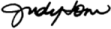 Judy TomExamination Section819-635-3407fax: 819-953-247617 mai/May 2019Votre référence   Your File12903-TM114898CA01Notre référence   Our File1868569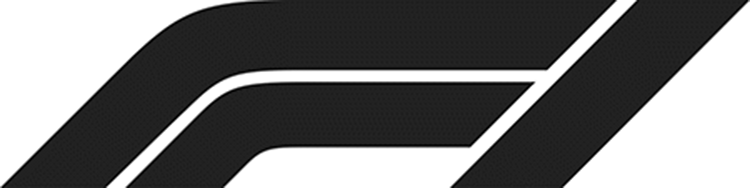 BERESKIN & PARR LLP/S.E.N.C.R.L., S.R.L.SCOTIA PLAZA40 KING STREET WEST40th FLOORTORONTOONTARIO M5H 3Y2BERESKIN & PARR LLP/S.E.N.C.R.L., S.R.L.SCOTIA PLAZA40 KING STREET WEST40th FLOORTORONTOONTARIO M5H 3Y2BERESKIN & PARR LLP/S.E.N.C.R.L., S.R.L.SCOTIA PLAZA40 KING STREET WEST40th FLOORTORONTOONTARIO M5H 3Y2Attention: Wynnie ChanAttention: Wynnie ChanAttention: Wynnie ChanRE:Trade-mark:F1 DesignApplicant:Formula One Licensing B.V.